x2     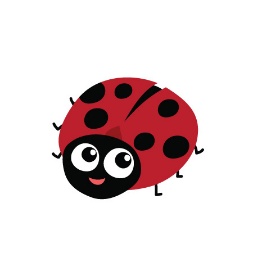 1	2	3	4	5	6	7	